Unit 5: Agriculture and Rural Land Use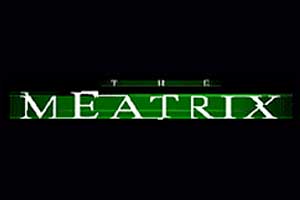  *these videos are biased against agri-business practices and has a particular viewpoint that they are attempting to promote. Your job is to identify the main ideas The MeatrixWhat are the main points of the presentation? And what do you know/ what is your opinion about each?How are these videos trying to influence the viewer? Do you think they are effective?  What are some arguments you could make against their main ideas?VideoMain PointsOpinion?1. 2. 3. 